План-конспект занятияпедагога дополнительного образования Таболин Сергей АльбертовичОбъединение – «Подвижные игры»Программа – «Подвижные игры»Группа – 01-49,01-50Дата проведения: - 28.12.2022.Время проведения: 13 ч.30 мин,15 ч.10 минТема занятия: Игры с использованием бега.Комплекс ОРУ в движении. Игра «Челнок». Игра «Карусель»Цель занятия: Изучение правил игр, комплексная подготовкаРекомендуемый комплекс упражнений:Домашние задание: Изучить самостоятельно игру «Карусель»Обратная связь:Фото самостоятельного выполнения задания отправлять на электронную почту metodistduz@mail.ru для педагога   Таболина Сергея Альбертовича                                                                                              (ФИО)№СодержаниеДоз-каОМУРазминка:Ходьба: (движение по кругу)-обычным шагом-ходьба на носках руки за головой-ходьба на пятках руки за спиной-ходьба на внешней стороне стопы-ходьба на внутренней стороне стопы.Следить за правильным выполнением упражненийБЕГ:-бег с высоким подниманием бедра;с захлёстыванием голениПереход на шаг.Упражнение на восстановление дыхания.Перестроение в три колонны.Следить за правильным выполнением упражнений и дыханиемОРУ:И. п. – стойка ноги врозь.1.Руки к плечам ладонями вперёд, кисти сжаты в кулак. 2.Энергично выпрямить руки вверх, прогнуться (вдох). 3.Согнуть руки к плечам. 4.И. п. (выдох).4-6 разСледить за правильным выполнением упражнений и дыханиемИ. п. – стойка, ноги на ширине плеч, руки согнуты в локтях, за спиной.1. Наклон влево, рука скользит по ноге до голеностопного сустава (выдох). 2. И. п. 3. Тоже но в другую сторону. 4. И. п.И. п. – стоя, ноги врозь, руки в стороны на уровне плеч1. Наклон вперёд; руками коснуться ног как можно ниже, ноги прямые (выдох). 2. Вернуться в И. п. (вдох).4-6 раз5- 6 раз.Следить за правильным выполнением упражнений и дыханиемИ. п. - о. с.1.Присесть, колени врозь, пятки оторвать от пола, руками коснуться пяток (выдох). 2. Вернуться в И. п. (вдох).5 – 7 раз.Следить за правильным выполнением упражнений и дыханиемИ. п. – упор, стоя на коленях1.Выпрямить правую ногу, прогнувшись. 2.Вернуться в И. п. 3.Выпрямить, левую ногу, прогнувшись. 5 – 6 раз.Следить за правильным выполнением упражнений и дыханием4.И. п.- лёжа на спине, руки в стороны ладонями вверх1.Согнуть ноги, подтянуть их руками к голове (сложиться в комочек) – вдох. 2.Вернуться в И. п. – выдох.6 – 8 раз.Следить за правильным выполнением упражнений и дыханиемИ. п. – лёжа на спине, руки вдоль туловища1.Поднять согнутую в колене ногу (выдох). 2.Вернуться в И. п. (вдох). 3.Поднять, но правую ногу. 4.Вернуться в И. п.6-8 разСледить за правильным выполнением упражнений и дыханиемИ. п. – О. с., руки на поясе.Ходьба на месте. Прыжки на обеих ногах а) прыжки на носках, б) прыжки ноги врозь, в) прыжки, опустив руки.Повторить 20- 25 раз.Следить за правильным выполнением упражнений и дыханием2Основная частьОбучение техники прыжка в длину с места.Глубоко приседает, затем, резко выпрямляя ноги, отталкивается ими от пола и совершает прыжок, вытянув руки вперед. Во время прыжка ноги подтягиваются к рукам. 2.Подвижная игра «Челнок »Содержание.Игроки команд располагаются по краям площадки лицом друг к другу. Между командами проводится средняя линия.По сигналу игроки команд прыгают (толкаясь двумя ногами с места) навстречу к средней линии.После прыжка первого номера отмечается линия его приземления.Игрок возвращается в свою команду, а с места его приземления к средней линии прыгает очередной игрок этой команды.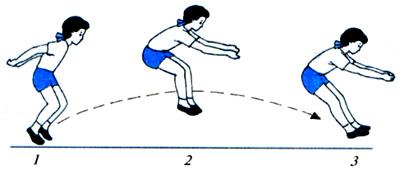 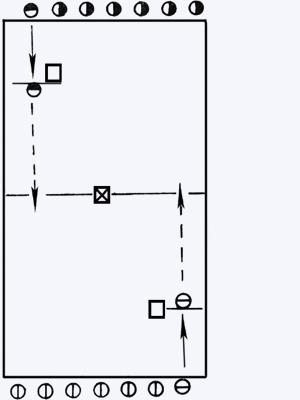 ПравилаЕсли последнему игроку удалось преодолеть среднюю линию, то его команда побеждает.ОМУЛинию приземления следует отмечать по пяткам.Техника прыжка может быть различной.3Заключительная часть1.Упражнения для расслабления мышц ног после выполнения прыжка в длину с места